Objednáváme u Vás : Zhotovení elektro sloupku pro připojení záložních vozidel ZZSPK VZ BoryTermín splnění: do 31.12.2023Maximální cena:  54 591,70 Kč bez DPHFakturu za provedené plnění zašlete na výše uvedenou adresu. V textu nebo v hlavičce prosím uveďte číslo této objednávky, protože jinak nebude Vaše faktura proplacena.V Plzni dne 13.6.2023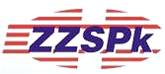 Zdravotnická záchranná služba Plzeňského kraje, příspěvková organizace, se sídlem Klatovská třída 2960/200iJižní Předměstí 30100 Plzeň IČ 45333009, DIČ CZ45333009 (plátce DPH)Dodavatel K B Elektro – TechnikDomažlická 1141/172a318 00  PlzeňIČ: 16736907DIČ: CZ16736907Objednávka č. ZZSPK- 3805/ 2023